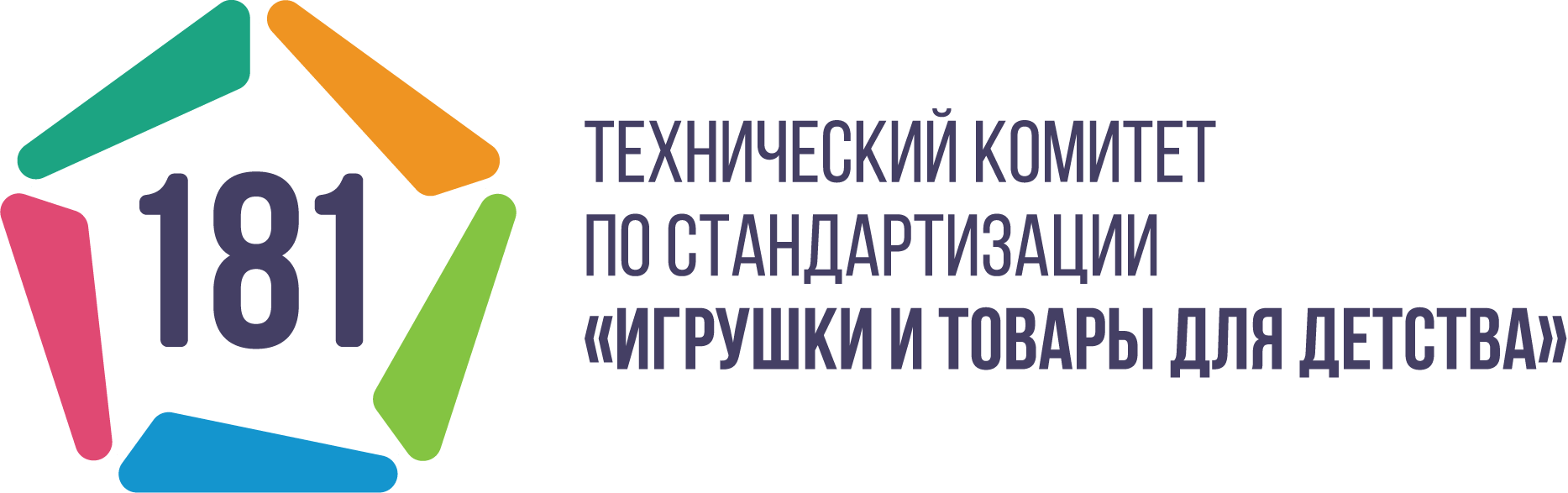 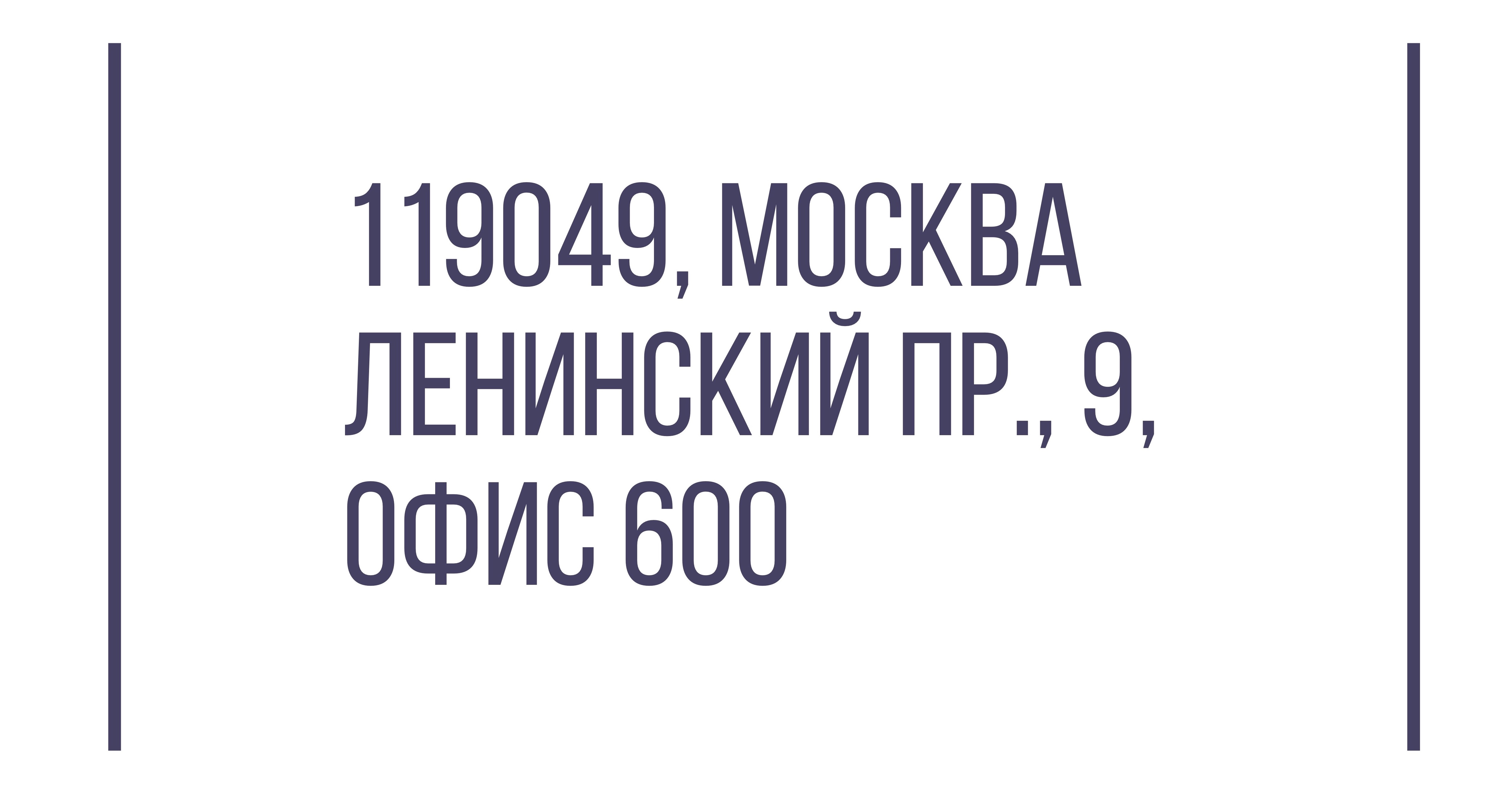 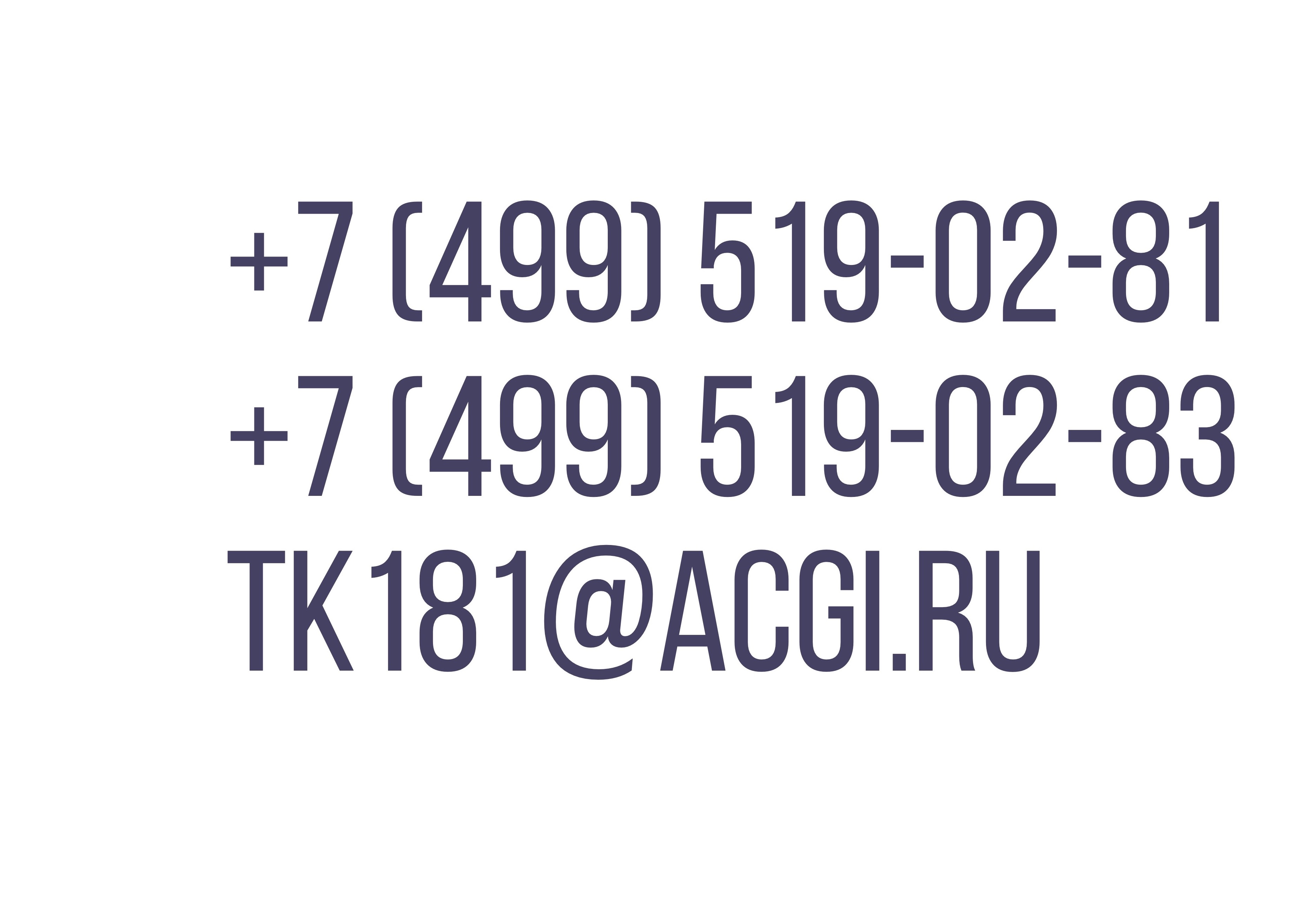 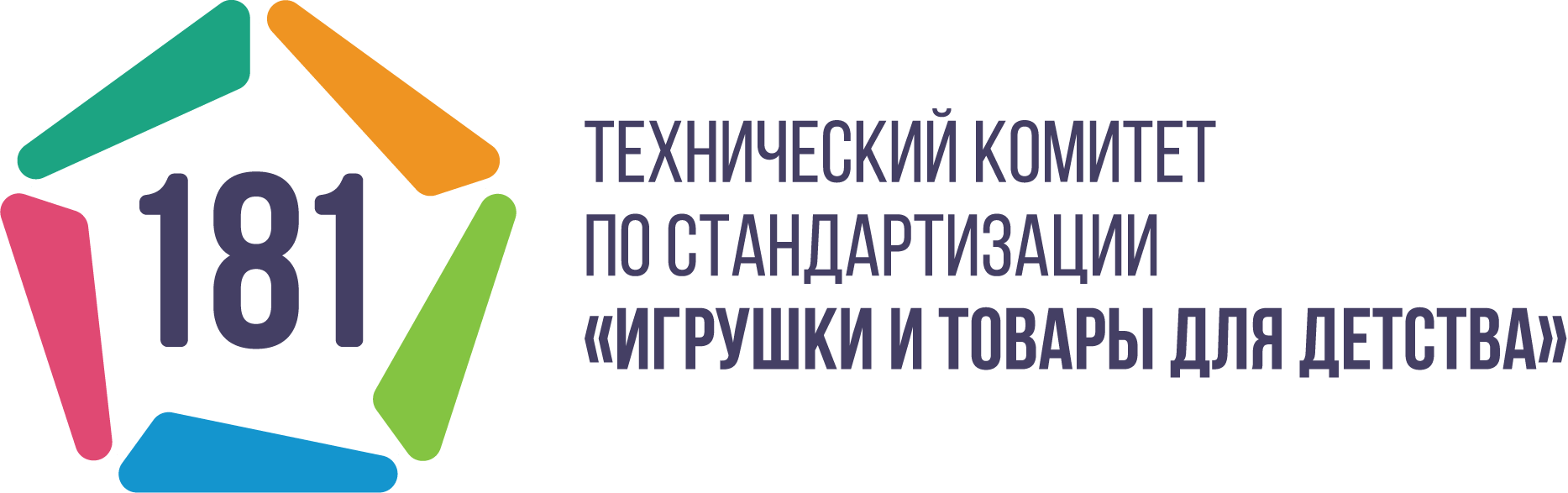 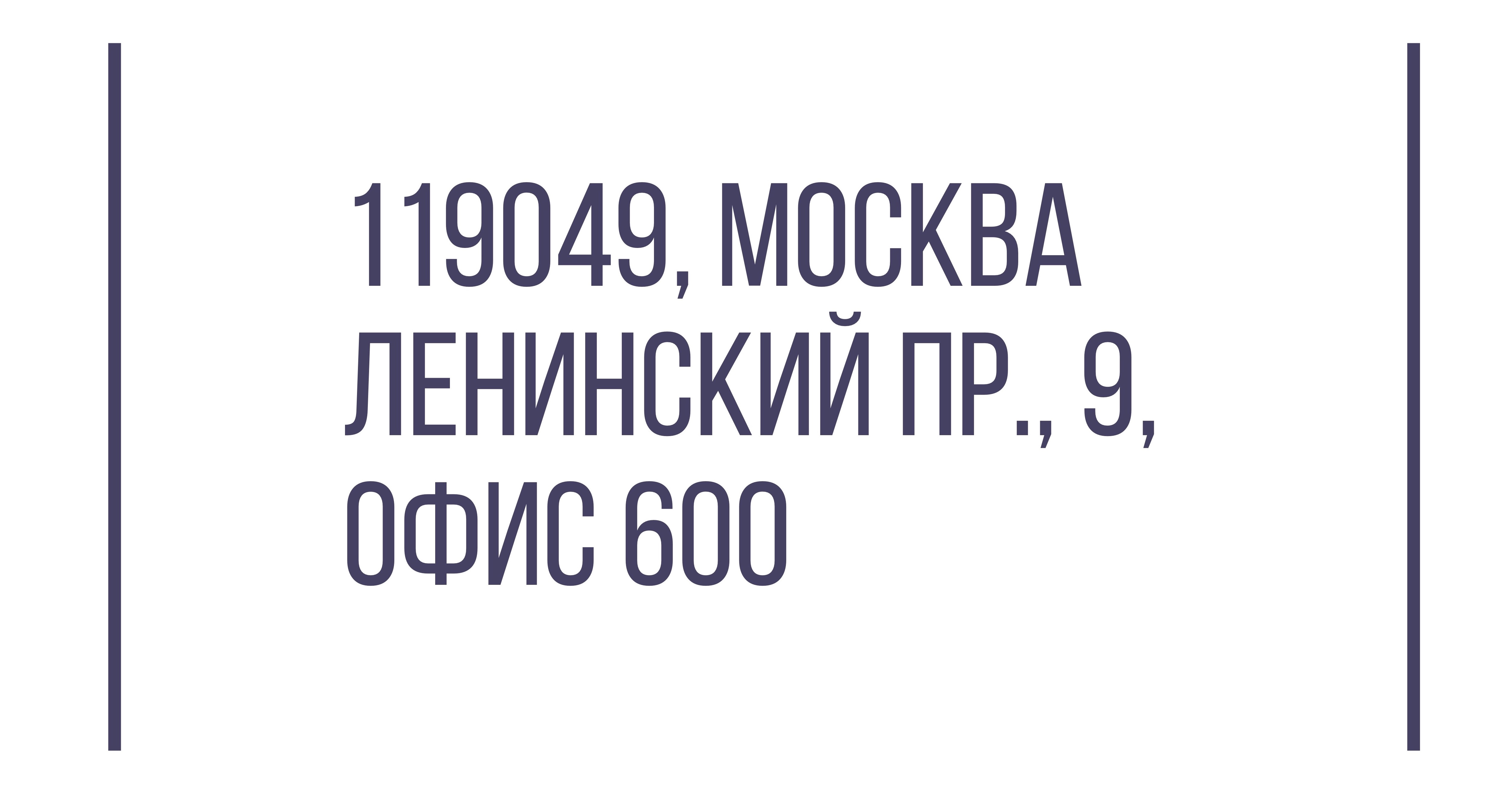 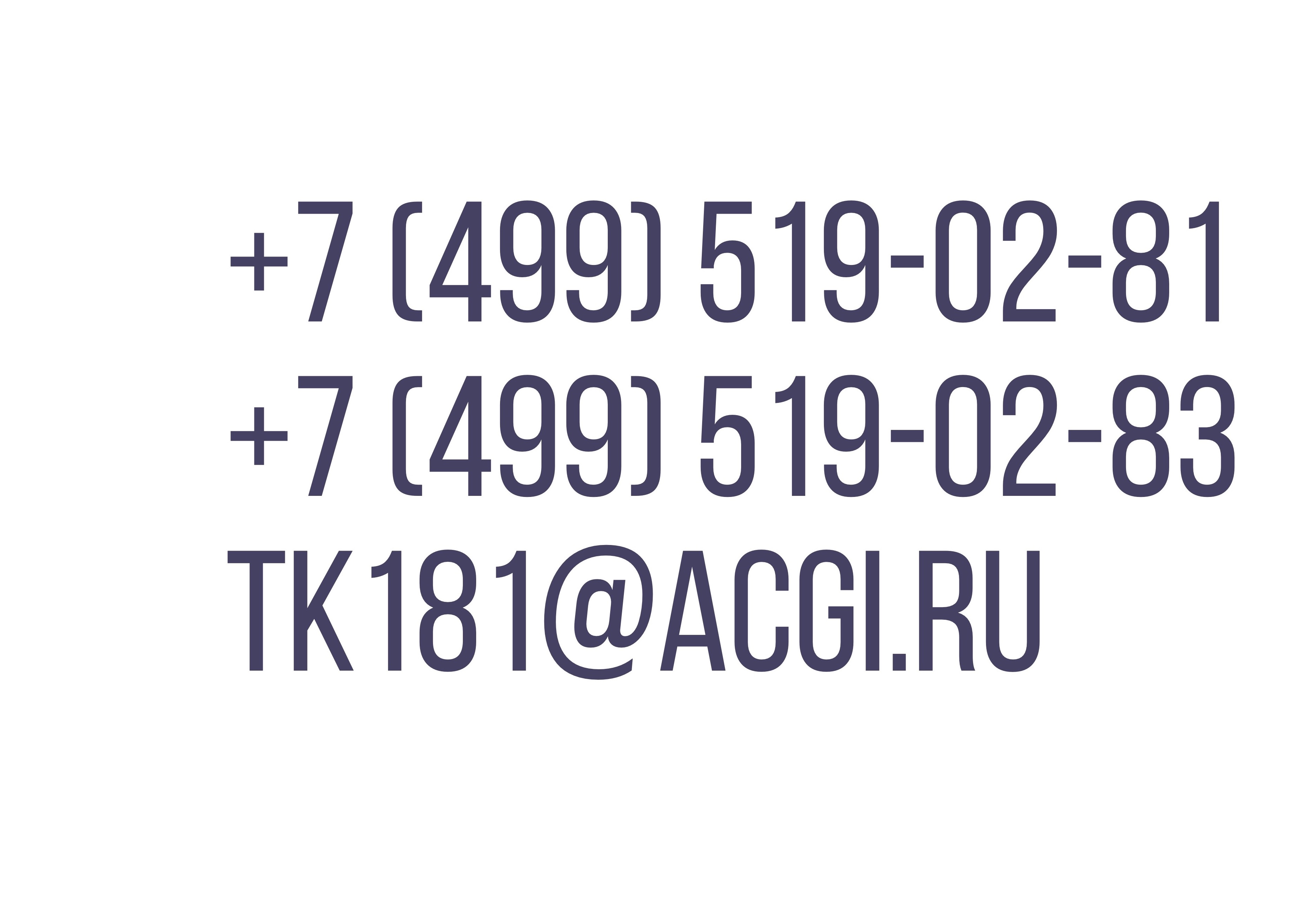 ПРЕДЛОЖЕНИЯпо разработке (внесению изменений, пересмотру) в нормативно-правовые акты в сфере стандартизации__________________________________(указать организацию)изменений в ______________________________________________________(указать нормативно-правовой документ)Контактное лицоФИО полностьюКонтактное лицоФИО полностьюДолжностьДолжностьКонтактная информацияЭл. адрес, телефон служебный/мобильный, интернет-сайт организации, почтовый адресКонтактная информацияЭл. адрес, телефон служебный/мобильный, интернет-сайт организации, почтовый адресПункт, раздел, НПАТекущая версия стандартаТекущая версия стандартаПредлагаемая версия стандартаПредлагаемая версия стандартаПояснения 